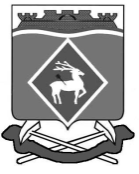 РОССИЙСКАЯ ФЕДЕРАЦИЯРОСТОВСКАЯ ОБЛАСТЬМУНИЦИПАЛЬНОЕ ОБРАЗОВАНИЕ «ГРУШЕВО-ДУБОВСКОЕ СЕЛЬСКОЕ ПОСЕЛЕНИЕ»АДМИНИСТРАЦИЯ ГРУШЕВО-ДУБОВСКОГО СЕЛЬСКОГО ПОСЕЛЕНИЯПОСТАНОВЛЕНИЕ                В соответствии с постановлением  Администрации Грушево-Дубовского сельского поселения от 13.09.2013 № 48 « Об утверждении Порядка  разработки, реализации и оценки эффективности муниципальных программ Грушево-Дубовского сельского поселения» и  распоряжением Администрации Грушево-Дубовского сельского поселения от 05.09.2013№ 24 « Об утверждении Перечня муниципальных программ  Грушево-Дубовского  сельского поселения»,ПОСТАНОВЛЯЮ:                       1. Внести изменения в постановление № 68 от 28.10.2013 года  «Развитие транспортной системы» на территории Грушево-Дубовского сельского поселения  на 2014 – 2020 годы» :1.1.Изложив приложение № 1 к муниципальной программе «Развитие транспортной системы» в новой редакции согласно приложению №1.1.2. Изложив приложение № 1 к муниципальной программе «Развитие транспортной системы» в новой редакции согласно приложению № 2. таблица 1.1.3. Изложив приложение № 1 к муниципальной программе «Развитие транспортной системы» в новой редакции согласно приложению №3.1.4. Изложив приложение № 1 к муниципальной подпрограмме «Развитие транспортной системы» № 1 таблица 1, 2. Изложив в новой редакции.     2.  Постановление вступает в силу с 01 января 2015 года и подлежит                                 официальному опубликованию.    3 .   Контроль над исполнением данного  постановления оставляю за собой.         Глава  Грушево-Дубовского         сельского  поселения                                                                    С.Л. Сягайло Приложение №1	к постановлению	                    Администрации Грушево-Дубовского сельского поселенияМУНИЦИПАЛЬНАЯ ПРОГРАММА«Развитие транспортной системы» на территории Грушево-Дубовского сельского поселения на 2014 – 2020 годы»ПАСПОРТМуниципальной программы «Развитие транспортной системы» на территории Грушево-Дубовского сельского поселения на 2014-2020 годы» Приложение №2	к постановлению	                    Администрации Грушево-Дубовского сельского поселения                                                                                                                           Таблица № 1ОБЪЕМЫ
финансирования ПрограммыПриложение № 3	к постановлению	                    Администрации Грушево-Дубовского сельского поселенияСИСТЕМА ПРОГРАММНЫХ МЕРОПРИЯТИЙ                                                                                                                                                                                                                                   Таблица №2Примечание: мероприятия и объемы их финансирования подлежат ежегодной корректировке с учетом возможностей средств дорожного фонда Ростовской области, Белокалитвинского района, Грушево-Дубовского сельского поселения.Приложение № 4	к постановлению	                    Администрации Грушево-Дубовского сельского поселенияПОДПРОГРАММА № 1«Развитие транспортной системы» на территории Грушево-Дубовского сельского поселения на 2014 – 2020 годы»ПАСПОРТ«Развитие транспортной системы» на территории Грушево-Дубовского сельского поселения на 2014-2020 годы» Раздел III.Система программных мероприятий, ресурсное обеспечение, сроки и источники финансирования.3.1. Для решения задач и достижения поставленных целей и планируемых значений целевых показателей предусмотрено выполнение следующих программных мероприятий (таблица № 2):3.1.1. Мероприятия по содержанию автомобильных дорог общего пользования местного значения, внутриквартальных проездов и тротуаров.Реализация мероприятий позволит выполнять комплекс работ по поддержанию, оценке надлежащего технического состояния, а также по организации и обеспечению безопасности дорожного движения на автомобильных дорогах общего пользования местного значения, внутриквартальных проездах и безопасного движения пешеходов.3.1.2. Мероприятия по ремонту автомобильных дорог общего пользования местного значения.Реализация мероприятий позволит выполнять комплекс работ по восстановлению транспортно-эксплуатационных характеристик автомобильных дорог, при выполнении которых не затрагиваются конструктивные и иные характеристики надежности и безопасности. 3.1.3. Мероприятия по капитальному ремонту автомобильных дорог общего пользования местного значения.Реализация мероприятий позволит выполнять комплекс работ по замене или восстановлению конструктивных элементов автомобильных дорог, дорожных сооружений и их частей, выполнение которых осуществляется в пределах установленных допустимых значений и технических характеристик класса и категории автомобильных дорог и при выполнении которых затрагиваются конструктивные и иные характеристики надежности и безопасности.3.1.4. Мероприятия по подготовке проектной документации на капитальный ремонт автомобильных дорог общего пользования местного значения 3.1.5. Мероприятия по строительству и реконструкции автомобильных дорог общего пользования местного значения. Реализация мероприятий позволит увеличить протяженность, изменить параметры автомобильных дорог общего пользования, ведущие к изменению класса и категории автомобильной дороги .3.1.6. Мероприятия по подготовке проектной документации на строительство и реконструкцию автомобильных дорог общего пользования местного значения, внутриквартальных проездов и тротуаров.3.1.7. Мероприятия по предоставлению субсидий из областного бюджета бюджетам муниципальных образований за счет средств Фонда со финансирования расходов на ремонт, содержание и капитальный ремонт автомобильных дорог общего пользования местного значения, внутриквартальных проездов и тротуаров. 3.2. В рамках реализации муниципальной программы «Развитие транспортной системы в Грушево-Дубовском сельском поселении на 2014 – 2020 годы» планируется привлечение средств областного бюджета.На сети автомобильных дорог общего пользования сроки и очередность реализации Программы будут определяться в увязке с задачами, предусмотренными областными целевыми программами.Таблица № 1ОБЪЕМЫ
финансирования подпрограммыСИСТЕМА ПОДПРОГРАММНЫХ МЕРОПРИЯТИЙ                                                                                                                                                                                                                                   Таблица №228 ноября 2014 года                                                                        № 58                        № 58    О внесении изменений в Постановление  № 68 от 28.10.2013 года Об утверждении муниципальной программы «Развитие транспортной системы» на территории  Грушево-Дубовского сельского  поселения   на 2014 – 2020 годы.    О внесении изменений в Постановление  № 68 от 28.10.2013 года Об утверждении муниципальной программы «Развитие транспортной системы» на территории  Грушево-Дубовского сельского  поселения   на 2014 – 2020 годы.    О внесении изменений в Постановление  № 68 от 28.10.2013 года Об утверждении муниципальной программы «Развитие транспортной системы» на территории  Грушево-Дубовского сельского  поселения   на 2014 – 2020 годы.Наименование Программы–Муниципальная программа «Развитие транспортной системы» на территории Грушево-Дубовского сельского поселения на 2014 – 2020 годы» (далее – Программа)Основание для разработки Программы–Постановление Администрации Грушево-Дубовского сельского поселения от 13.09.2013 года № 48 «Об утверждении Порядка разработки, реализации и оценки эффективности муниципальных программ Грушево-Дубовского сельского поселения» Муниципальный  заказчик Программы–Администрация Грушево-Дубовского сельского поселенияРазработчик программы–Администрация Грушево-Дубовского сельского поселенияОсновная цель Программы–развитие современной и эффективной автомобильно-дорожной инфраструктуры, снижение транспортных издержек в экономикеОсновные задачи Программы–выполнение комплекса работ по поддержанию, оценке надлежащего технического состояния, 
а также по организации и обеспечению безопасности дорожного движения на автомобильных дорогах общего пользования, местного значения, внутриквартальных проездов и тротуаров и искусственных сооружений на них (содержание дорог и сооружений на них);выполнение комплекса работ по восстановлению транспортно-эксплуатационных характеристик автомобильных дорог, при выполнении которых не затрагиваются конструктивные и иные характеристики надежности и безопасности (ремонт дорог);выполнение комплекса работ по замене или восстановлению конструктивных элементов автомобильных дорог, дорожных сооружений и их частей, в пределах установленных допустимых значений и технических характеристик их класса и категории, при выполнении которых затрагиваются конструктивные и иные характеристики надежности и безопасности (капитальный ремонт дорог и сооружений на них);подготовка проектной документации по капитальному ремонту автомобильных дорог общего пользования и искусственных сооружений на них;увеличение протяженности, изменение параметров автомобильных дорог общего пользования, ведущее к изменению класса и категории автомобильной дороги (строительство или реконструкции автомобильных дорог общего пользования и искусственных сооружений на них);подготовка проектной документации на строительство и реконструкцию автомобильных дорог общего пользованияСроки  реализации Программы–2014 – 2020 годыСтруктура Программы, перечень подпрограмм, основных направлений и мероприятий –паспорт муниципальной программы «Развитие транспортной системы» на территории Грушево-Дубовского сельского поселения на 2014 – 2020 годы»;раздел I. Содержание проблемы, анализ причин ее возникновения и обоснование целесообразности и необходимости решения проблемы;раздел II. Основные цели и задачи, сроки и этапы реализации, целевые показатели Программы;раздел III. Система программных мероприятий, ресурсное обеспечение, сроки и источники финансирования;раздел IV. Нормативное обеспечение Программы;раздел V. Механизм реализации, организация управления и контроль за ходом реализации Программы;раздел VI. Оценка эффективности реализации; Программы.приложение  Программа не содержит подпрограмм. Мероприятия Программы:мероприятия по содержанию автомобильных дорог общего пользования местного значения;мероприятия по капитальному ремонту автомобильных  дорог общего пользования местного значения;мероприятия по подготовке проектной документации на капитальный ремонт автомобильных дорог общего пользования местного значения;мероприятия по ремонту внутриквартальных проездов;мероприятия по подготовке проектной документации на ремонт внутриквартальных проездов;мероприятия по ремонту тротуаров;мероприятия по подготовке проектной документации на ремонт тротуаров;Исполнители Программы–Администрация Грушево-Дубовского сельского поселения, Объемы и источники финансирования Программы–общий объем финансирования Программы составляет:в 2014 – 2020 годах – 6116,0тыс. рублей, в том числе:средства областного бюджета – 0,0 тыс. рублей;средства местных бюджетов- 6116,0 тыс. рублей.Объем финансирования по годам:2014 год -2867,7  тыс. рублей; 2015 год – 2900,0тыс. рублей; 2016 год – 1929,5 тыс. рублей;2017 год – 0,0 тыс. рублей;2018 год – 0,0 тыс. рублей;2019 год – 0,0 тыс. рублей;2020 год – 0,0 тыс. рублей;Бюджетные ассигнования, предусмотренные в плановом периоде 2014 – 2020 годов, могут быть уточнены при формировании бюджетов на 2014 – 2020 годыОжидаемые конечные результаты реализации Программы (целевые показатели)–реализация мероприятий Программы к 2020 году приведет к достижению следующих результатов:сохранение доли протяженности автомобильных дорог местного значения, не отвечающих нормативным требованиям, в общей протяженности автомобильных дорог местного значения на уровне 75 процента;сохранение доли протяженности автомобильных дорог местного значения, на которых осуществляется круглогодичное содержание, в общей протяженности автомобильных дорог местного на уровне 100 процентов;Система организации контроля за исполнением Программы –контроль за ходом реализации Программы осуществляет Администрация Грушево-Дубовского сельского поселения и в соответствии с их полномочиями, установленными федеральным и областным законодательством№ п/пНаименование направленийиспользования средств ПрограммыОбъем финансирования по годам(тыс. рублей)Объем финансирования по годам(тыс. рублей)Объем финансирования по годам(тыс. рублей)Объем финансирования по годам(тыс. рублей)Объем финансирования по годам(тыс. рублей)Объем финансирования по годам(тыс. рублей)Объем финансирования по годам(тыс. рублей)Итого (тыс.руб.)Итого (тыс.руб.)№ п/пНаименование направленийиспользования средств Программы2014год2015год2016год2017год2018год2019год2020год1112344555666777788899999991010101010101.1.1.Мероприятия по содержанию автомобильных дорог общего пользования местного значения и искусственных сооружений на них.551,7550,0550,0379,5379,5379,50,00,00,00,00,00,00,00,00,00,00,00,00,00,00,00,00,01481,21481,21481,21481,21481,21481,21.1.1.в том числе:1.1.1.средства областного бюджетав том числе:0,000,000,000,000,000,000,000,000,000,00,00,00,00,00,00,00,00,00,00,00,00,00,00,000,000,00средства местного бюджета551,7550,0550,0550,0379,5379,5379,50,00,00,00,00,00,00,00,00,00,00,00,00,00,00,00,01481,21481,21481,21481,21481,21481,21481,22.2.2.Мероприятия по текущему ремонту автомобильных дорог общего пользования местного значения и искусственных сооружений на них.617,1620,0620,0200,00200,00200,000,00,00,00,00,00,00,00,00,00,00,00,00,00,00,00,00,01437,11437,11437,11437,11437,11437,12.2.2.в том числе:2.2.2.средства областного бюджетав том числе:0,000,000,000,000,000,000,000,000,000,00,00,00,00,00,00,00,00,00,00,00,00,00,00,000,000,00средства местного бюджета617,1620,0620,0620,0200,00200,00200,000,00,00,00,00,00,00,00,00,00,00,00,00,00,00,01437,11437,11437,11437,11437,11437,11437,11437,13.3.3.Мероприятия по капитальному ремонту автомобильных дорог общего пользования местного значения и искусственных сооружений на них.0,00,00,00,000,000,000,00,00,00,00,00,00,00,00,00,00,00,00,00,00,00,00,00,00,00,00,00,00,03.3.3.в том числе:3.3.3.средства областного бюджетав том числе:0,000,000,000,000,000,000,000,000,000,00,00,00,00,00,00,00,00,00,00,00,00,000,000,000,000,00средства местного бюджета0,00,00,00,00,00,00,00,00,00,00,00,00,00,00,00,00,00,00,00,00,00,00,00,00,00,00,00,00,00,04.4.4.Расходы на проектно-сметную документацию по капитальному ремонту автомобильных дорог общего пользования местного значения и искусственных сооружений на них.1146,01200,001200,001000,001000,001000,000,000,000,000,00,00,00,00,00,00,00,00,00,00,00,03346,03346,03346,03346,03346,03346,03346,03346,04.4.4.в том числе:4.4.4.средства областного бюджетав том числе:0,00,00,00,00,00,00,00,00,00,00,00,00,00,00,00,00,00,00,00,00,00,000,000,000,000,00средства местного бюджета1146,01200,001200,001200,001000,001000,001000,000,00,00,00,00,00,00,00,00,00,00,00,00,00,03346,03346,03346,03346,03346,03346,03346,03346,03346,05Субсидия на ремонт и содержание автомобильных дорог общего пользования местного значения.250,0250,0250,0250,0250,0250,0250,0250,00,00,00,00,00,00,00,00,00,00,00,00,00,00,00,00,0750,0750,0750,0750,0в том числе:средства областного бюджетав том числе:250,0250,0250,0250,0250,0250,0250,0250,00,00,00,00,00,00,00,00,00,00,00,00,00,00,00,00,0750,0750,0750,0750,0средства местного бюджета0,00,00,00,00,00,00,00,00,00,00,00,00,00,00,00,00,00,00,00,00,00,00,00,0N   
п/п  Содержание     
мероприятияЦельмероприятияОтветственный
исполнительСрок ис-
полненияСрок ис-
полненияИсточник
финанси-
рованияИсточник
финанси-
рованияОбъем финансирования     
по годам (тыс. рублей)Объем финансирования     
по годам (тыс. рублей)Объем финансирования     
по годам (тыс. рублей)Объем финансирования     
по годам (тыс. рублей)Объем финансирования     
по годам (тыс. рублей)Объем финансирования     
по годам (тыс. рублей)Объем финансирования     
по годам (тыс. рублей)Объем финансирования     
по годам (тыс. рублей)Объем финансирования     
по годам (тыс. рублей)Объем финансирования     
по годам (тыс. рублей)Объем финансирования     
по годам (тыс. рублей)Объем финансирования     
по годам (тыс. рублей)Объем финансирования     
по годам (тыс. рублей)Объем финансирования     
по годам (тыс. рублей)Объем финансирования     
по годам (тыс. рублей)Объем финансирования     
по годам (тыс. рублей)Объем финансирования     
по годам (тыс. рублей)Объем финансирования     
по годам (тыс. рублей)Объем финансирования     
по годам (тыс. рублей)Объем финансирования     
по годам (тыс. рублей)Объем финансирования     
по годам (тыс. рублей)Объем финансирования     
по годам (тыс. рублей)Объем финансирования     
по годам (тыс. рублей)Объем финансирования     
по годам (тыс. рублей)Объем финансирования     
по годам (тыс. рублей)Объем финансирования     
по годам (тыс. рублей)ВсегоВсегоВсегоN   
п/п  Содержание     
мероприятияЦельмероприятияОтветственный
исполнительСрок ис-
полненияСрок ис-
полненияИсточник
финанси-
рованияИсточник
финанси-
рования2014Год2015год2015год2015год2015год2016год2016год2016год2016год2016год2017год2017год2017год2017год2017год2018год2018год2018год2018год2019год2019год2019год2019год2020год2020год2020год1.Мероприятия по содержанию автомобильных дорог общего пользования местного значения и искусственных сооружений на них.поддержание авто-
мобильных дорог внутрипоселковых
общего пользования
местного 
значения, соответст-
вующем категории  
дороги, путем со- 
держания дорог Администрация Грушево-Дубовского сельского поселения2014-2020
годы   2014-2020
годы   Областной бюджет  всего:Областной бюджет  всего:0,00,00,00,00,00,00,00,00,00,00,00,00,00,00,00,00,00,00,00,00,00,00,00,00,00,01.Мероприятия по содержанию автомобильных дорог общего пользования местного значения и искусственных сооружений на них.поддержание авто-
мобильных дорог внутрипоселковых
общего пользования
местного 
значения, соответст-
вующем категории  
дороги, путем со- 
держания дорог Администрация Грушево-Дубовского сельского поселения2014-2020
годы   2014-2020
годы     местные бюджеты  местные бюджеты551,7550,0550,0550,0379,5379,5379,5379,5379,50,00,00,00,00,00,00,00,00,00,00,00,00,00,00,00,00,01481,21481,21481,21.Мероприятия по содержанию автомобильных дорог общего пользования местного значения и искусственных сооружений на них.поддержание авто-
мобильных дорог внутрипоселковых
общего пользования
местного 
значения, соответст-
вующем категории  
дороги, путем со- 
держания дорог Администрация Грушево-Дубовского сельского поселения2014-2020
годы   2014-2020
годы            итого:         итого:551,7550,0550,0550,0379,5379,5379,5379,5379,50,00,00,00,00,00,00,00,00,00,00,00,00,00,00,00,00,01481,21481,21481,22.Мероприятия по текущему ремонту автомобильных дорог общего пользования местного значения и искусственных сооружений на них.увеличение протяженности, изменение параметров автомобильных дорог общего пользования местного значенияАдминистрация Грушево-Дубовского сельского поселенияАдминистрация Грушево-Дубовского сельского поселения2014-2020годы2014-2020годыобластной     
бюджет0,00,00,00,00,00,00,00,00,00,00,00,00,00,00,00,00,00,00,00,00,00,00,00,00,00,00,000,000,002.Мероприятия по текущему ремонту автомобильных дорог общего пользования местного значения и искусственных сооружений на них.увеличение протяженности, изменение параметров автомобильных дорог общего пользования местного значенияАдминистрация Грушево-Дубовского сельского поселенияАдминистрация Грушево-Дубовского сельского поселения2014-2020годы2014-2020годыместный бюджет617,1617,1620,0620,0200,0200,0200,00,00,00,00,00,00,00,00,00,00,00,00,00,00,00,00,00,00,00,01437,11437,11437,12.Мероприятия по текущему ремонту автомобильных дорог общего пользования местного значения и искусственных сооружений на них.увеличение протяженности, изменение параметров автомобильных дорог общего пользования местного значенияАдминистрация Грушево-Дубовского сельского поселенияАдминистрация Грушево-Дубовского сельского поселения2014-2020годы2014-2020годыитого:  617,1617,1620,0620,0200,0200,0200,00,00,00,00,00,00,00,00,00,00,00,00,00,00,00,00,00,00,00,01437,11437,11437,13.Мероприятия по капитальному ремонту автомобильных дорог общего пользования местного значения и искусственных сооружений на них.развитие сети автомобильных дорог общего пользования местного значенияАдминистрация Грушево-Дубовского сельского поселенияАдминистрация Грушево-Дубовского сельского поселения2014-2020годы2014-2020годыобластной     
бюджет0,00,00,00,00,00,00,00,00,00,00,00,00,00,00,00,00,00,00,00,00,00,00,00,00,00,00,00,00,03.Мероприятия по капитальному ремонту автомобильных дорог общего пользования местного значения и искусственных сооружений на них.развитие сети автомобильных дорог общего пользования местного значенияАдминистрация Грушево-Дубовского сельского поселенияАдминистрация Грушево-Дубовского сельского поселения2014-2020годы2014-2020годыместный бюджет0,00,00,00,00,00,00,00,00,00,00,00,00,00,00,00,00,00,00,00,00,00,00,00,00,00,00,03.Мероприятия по капитальному ремонту автомобильных дорог общего пользования местного значения и искусственных сооружений на них.развитие сети автомобильных дорог общего пользования местного значенияАдминистрация Грушево-Дубовского сельского поселенияАдминистрация Грушево-Дубовского сельского поселения2014-2020годы2014-2020годыитого:  0,00,00,00,00,00,00,00,00,00,00,00,00,00,00,00,00,00,00,00,00,00,00,00,00,00,00,00,00,0Мероприятия по капитальному ремонту автомобильных дорог общего пользования местного значения и искусственных сооружений на них.развитие сети автомобильных дорог общего пользования местного значенияитого:  0,00,00,00,00,00,00,00,00,00,00,00,00,00,00,00,00,00,00,00,00,00,00,00,00,00,00,00,00,04.Расходы на проектно-сметную документацию по капитальному ремонту автомобильных дорог общего пользования местного значения и искусственных сооружений на них.развитие сети автомобильных дорог общего пользования местного значенияАдминистрация Грушево-Дубовского сельского поселенияАдминистрация Грушево-Дубовского сельского поселения2014-2020годы2014-2020годыобластной     
бюджет0,00,00,00,00,00,00,00,00,00,00,00,00,00,00,00,00,00,00,00,00,00,00,00,00,00,00,00,04.Расходы на проектно-сметную документацию по капитальному ремонту автомобильных дорог общего пользования местного значения и искусственных сооружений на них.развитие сети автомобильных дорог общего пользования местного значенияАдминистрация Грушево-Дубовского сельского поселенияАдминистрация Грушево-Дубовского сельского поселения2014-2020годы2014-2020годыместный бюджет1146,01146,01146,01200,001200,001200,001000,01000,01000,01000,01000,00,00,00,00,00,00,00,00,00,00,00,00,00,00,00,00,00,03346,04.Расходы на проектно-сметную документацию по капитальному ремонту автомобильных дорог общего пользования местного значения и искусственных сооружений на них.развитие сети автомобильных дорог общего пользования местного значенияАдминистрация Грушево-Дубовского сельского поселенияАдминистрация Грушево-Дубовского сельского поселения2014-2020годы2014-2020годыитого:  1146,01146,01146,01200,001200,001200,001000,01000,01000,01000,01000,00,00,00,00,00,00,00,00,00,00,00,00,00,00,00,00,00,03346,05.Субсидия на ремонт и содержание автомобильных дорог общего пользования местного значения.развитие сети автомобильных дорог общего пользования местного значенияАдминистрация Грушево-Дубовского сельского поселенияАдминистрация Грушево-Дубовского сельского поселения2014-2020годы2014-2020годыобластной     
бюджет250,0250,0250,0250,0250,0250,0250,0250,0250,0250,0250,00,00,00,00,00,00,00,00,00,00,00,00,00,00,00,00,00,0750,05.Субсидия на ремонт и содержание автомобильных дорог общего пользования местного значения.развитие сети автомобильных дорог общего пользования местного значенияАдминистрация Грушево-Дубовского сельского поселенияАдминистрация Грушево-Дубовского сельского поселения2014-2020годы2014-2020годыместный бюджет0,00,00,00,00,00,00,00,00,00,00,00,00,00,00,00,00,00,00,00,00,00,00,00,00,00,00,00,00,05.Субсидия на ремонт и содержание автомобильных дорог общего пользования местного значения.развитие сети автомобильных дорог общего пользования местного значенияАдминистрация Грушево-Дубовского сельского поселенияАдминистрация Грушево-Дубовского сельского поселения2014-2020годы2014-2020годыитого:  250,0250,0250,0250,0250,0250,0250,0250,0250,0250,0250,00,00,00,00,00,00,00,00,00,00,00,00,00,00,00,00,00,0750,0Наименование подпрограммы–Муниципальная программа «Развитие транспортной системы» на территории Грушево-Дубовского сельского поселения на 2014 – 2020 годы» (далее – Программа)Основание для разработки подпрограммы–Постановление Администрации Грушево-Дубовского сельского поселения от 13.09.2013 года № 48 «Об утверждении Порядка разработки, реализации и оценки эффективности муниципальных программ Грушево-Дубовского сельского поселения» Муниципальный  заказчик подпрограммы–Администрация Грушево-Дубовского сельского поселенияРазработчик подпрограммы–Администрация Грушево-Дубовского сельского поселенияОсновная цель подпрограммы–развитие современной и эффективной автомобильно-дорожной инфраструктуры, снижение транспортных издержек в экономикеОсновные задачи подпрограммы–выполнение комплекса работ по поддержанию, оценке надлежащего технического состояния, 
а также по организации и обеспечению безопасности дорожного движения на автомобильных дорогах общего пользования, местного значения, внутриквартальных проездов и тротуаров и искусственных сооружений на них (содержание дорог и сооружений на них);выполнение комплекса работ по восстановлению транспортно-эксплуатационных характеристик автомобильных дорог, при выполнении которых не затрагиваются конструктивные и иные характеристики надежности и безопасности (ремонт дорог);выполнение комплекса работ по замене или восстановлению конструктивных элементов автомобильных дорог, дорожных сооружений и их частей, в пределах установленных допустимых значений и технических характеристик их класса и категории, при выполнении которых затрагиваются конструктивные и иные характеристики надежности и безопасности (капитальный ремонт дорог и сооружений на них);подготовка проектной документации по капитальному ремонту автомобильных дорог общего пользования и искусственных сооружений на них;увеличение протяженности, изменение параметров автомобильных дорог общего пользования, ведущее к изменению класса и категории автомобильной дороги (строительство или реконструкции автомобильных дорог общего пользования и искусственных сооружений на них);подготовка проектной документации на строительство и реконструкцию автомобильных дорог общего пользованияСроки  реализации подпрограммы–2014 – 2020 годыСтруктура подпрограммы, перечень подпрограмм, основных направлений и мероприятий –паспорт муниципальной подпрограммы «Развитие транспортной системы» на территории Грушево-Дубовского сельского поселения на 2014 – 2020 годы»;раздел I. Содержание проблемы, анализ причин ее возникновения и обоснование целесообразности и необходимости решения проблемы;раздел II. Основные цели и задачи, сроки и этапы реализации, целевые показатели Программы;раздел III. Система программных мероприятий, ресурсное обеспечение, сроки и источники финансирования;раздел IV. Нормативное обеспечение Программы;раздел V. Механизм реализации, организация управления и контроль за ходом реализации Программы;раздел VI. Оценка эффективности реализации; подпрограммы.Мероприятия подпрограммы:мероприятия по содержанию автомобильных дорог общего пользования местного значения;мероприятия по капитальному ремонту автомобильных  дорог общего пользования местного значения;мероприятия по подготовке проектной документации на капитальный ремонт автомобильных дорог общего пользования местного значения;мероприятия по ремонту внутриквартальных проездов;мероприятия по подготовке проектной документации на ремонт внутриквартальных проездов;мероприятия по ремонту тротуаров;мероприятия по подготовке проектной документации на ремонт тротуаров;Исполнители подпрограммы–Администрация Грушево-Дубовского сельского поселения, Объемы и источники финансирования подпрограммы–общий объем финансирования подпрограммы составляет:в 2014 – 2020 годах – 502,9тыс. рублей, в том числе:средства областного бюджета – 0,0 тыс. рублей;средства местных бюджетов- 502,9 тыс. рублей.Объем финансирования по годам:2014 год -302,9 тыс. рублей; 2015 год – 100,0тыс. рублей; 2016 год –  100,0 тыс. рублей;2017 год – 0,0 тыс. рублей;2018 год – 0,0 тыс. рублей;2019 год – 0,0 тыс. рублей;2020 год – 0,0 тыс. рублей;Бюджетные ассигнования, предусмотренные в плановом периоде 2014 – 2020 годов, могут быть уточнены при формировании бюджетов на 2014 – 2020 годыОжидаемые конечные результаты реализации подпрограммы (целевые показатели)–реализация мероприятий подпрограммы к 2020 году приведет к достижению следующих результатов:сохранение доли протяженности автомобильных дорог местного значения, не отвечающих нормативным требованиям, в общей протяженности автомобильных дорог местного значения на уровне 75 процента;сохранение доли протяженности автомобильных дорог местного значения, на которых осуществляется круглогодичное содержание, в общей протяженности автомобильных дорог местного на уровне 100 процентов;Система организации контроля за исполнением подпрограммы –контроль за ходом реализации подпрограммы осуществляет Администрация Грушево-Дубовского сельского поселения и в соответствии с их полномочиями, установленными федеральным и областным законодательством№ п/пНаименование направленийиспользования средств ПрограммыОбъем финансирования по годам(тыс. рублей)Объем финансирования по годам(тыс. рублей)Объем финансирования по годам(тыс. рублей)Объем финансирования по годам(тыс. рублей)Объем финансирования по годам(тыс. рублей)Объем финансирования по годам(тыс. рублей)Объем финансирования по годам(тыс. рублей)Итого (тыс.рублей)№ п/пНаименование направленийиспользования средств Программы2014год2015год2016год2017год2018год2019год2020год1123345566789101.1.Мероприятия по изготовлению и установке (замене)дорожных знаков, согласно правил содержания дорог.191,9191,9100,00,00,00,00,00,00,00,0291,91.1.в том числе:1.1.средства областного бюджетав том числе:0,000,000,000,000,000,000,000,00,00,00,000,00средства местного бюджетасредства местного бюджета191,9100,0100,00,00,00,00,00,00,0291,92.Мероприятия по строительству, ремонту и содержанию остановочных павильонов в рамках подпрограммы «Безопасность дорожного движения» муниципальной программы Грушево-Дубовского сельского поселения «Развитие транспортной системы».Мероприятия по строительству, ремонту и содержанию остановочных павильонов в рамках подпрограммы «Безопасность дорожного движения» муниципальной программы Грушево-Дубовского сельского поселения «Развитие транспортной системы».111,0100,0100,00,00,00,00,00,00,0211,02.в том числе:в том числе:2.средства областного бюджетав том числе:средства областного бюджетав том числе:0,000,000,000,000,000,000,00,00,00,002.средства местного бюджетасредства местного бюджета111,0100,0100,00,00,00,00,00,00,0211,02.Итого :Итого :302,9200,0200,0302,9N   
п/п  Содержание     
мероприятияЦельмероприятияОтветственный
исполнительСрок ис-
полненияИсточник
финанси-
рованияОбъем финансирования     
по годам (тыс. рублей)Объем финансирования     
по годам (тыс. рублей)Объем финансирования     
по годам (тыс. рублей)Объем финансирования     
по годам (тыс. рублей)Объем финансирования     
по годам (тыс. рублей)Объем финансирования     
по годам (тыс. рублей)Объем финансирования     
по годам (тыс. рублей)Объем финансирования     
по годам (тыс. рублей)Объем финансирования     
по годам (тыс. рублей)ВсегоВсегоN   
п/п  Содержание     
мероприятияЦельмероприятияОтветственный
исполнительСрок ис-
полненияИсточник
финанси-
рования2014Год2015год2016год2017год2018год2019год2020год2020год2020годВсегоВсего1.Мероприятия по изготовлению и установке (замене) дорожных знаков, согласно правил содержания дорог.поддержание авто-
мобильных дорог внутрипоселковых
общего пользования
местного 
значения, соответст-
вующем категории  
дороги, путем со- 
держания дорог Администрация Грушево-Дубовского сельского поселения2014-2020
годы   Областной бюджет  всего:0,00,00,00,00,00,00,00,00,01.Мероприятия по изготовлению и установке (замене) дорожных знаков, согласно правил содержания дорог.поддержание авто-
мобильных дорог внутрипоселковых
общего пользования
местного 
значения, соответст-
вующем категории  
дороги, путем со- 
держания дорог Администрация Грушево-Дубовского сельского поселения2014-2020
годы     местные бюджеты191,9100,00,00,00,00,00,00,00,0291,9291,91.Мероприятия по изготовлению и установке (замене) дорожных знаков, согласно правил содержания дорог.поддержание авто-
мобильных дорог внутрипоселковых
общего пользования
местного 
значения, соответст-
вующем категории  
дороги, путем со- 
держания дорог Администрация Грушево-Дубовского сельского поселения2014-2020
годы            итого:191,9100,0100,00,00,00,00,00,00,0291,9291,92.Мероприятия по строительству, ремонту и содержанию остановочных павильонов в рамках подпрограммы «Безопасность дорожного движения» муниципальной программы Грушево-Дубовского сельского поселения «Развитие транспортной системы».Для обустройства авто-
мобильных дорог внутрипоселковых
общего пользования
местного 
значения,  Администрация Грушево-Дубовского сельского поселения2014-2020
годы   Областной бюджет  всего:0,00,00,00,00,00,00,00,00,02.Мероприятия по строительству, ремонту и содержанию остановочных павильонов в рамках подпрограммы «Безопасность дорожного движения» муниципальной программы Грушево-Дубовского сельского поселения «Развитие транспортной системы».Для обустройства авто-
мобильных дорог внутрипоселковых
общего пользования
местного 
значения,  Администрация Грушево-Дубовского сельского поселения2014-2020
годы     местные бюджеты111,0100,00,00,00,00,00,00,00,0211,0211,02.Мероприятия по строительству, ремонту и содержанию остановочных павильонов в рамках подпрограммы «Безопасность дорожного движения» муниципальной программы Грушево-Дубовского сельского поселения «Развитие транспортной системы».Для обустройства авто-
мобильных дорог внутрипоселковых
общего пользования
местного 
значения,  Администрация Грушево-Дубовского сельского поселения2014-2020
годы            итого:111,0100,0100,00,00,00,00,00,00,0211,0211,0Итого :302,9302,9